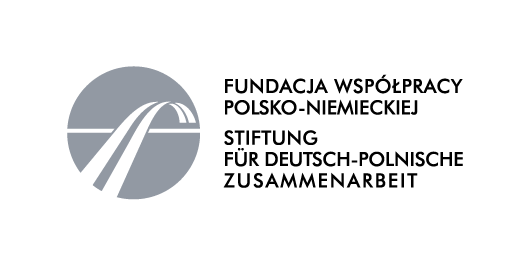 PROJEKT WSPIERANY PRZEZ FUNDACJĘ WSPÓŁPRACY POLSKO-NIEMIECKIEJGEFÖRDERT AUS MITTELN DER STIFTUNG FÜR DEUTSCH-POLNISCHEZUSAMMENARBEIT"Das Wissen muss ein Können werden"(Carl von Clausewitz)1. Regelungstechnik:* Einführung ins Regelungstechnik;* Unterschiede zwischen Steuern und Regeln;* Regelungsarten: Zeitplanregelung, Festwertregelung, Folgeregelung;* Unterschied zwischen stetigen und unstetigen Regeln;* Reglerarten: P-Regler, I-Regler, PI-Regler, D-Regler.2. Deutsch- Polnischunterricht:- Vertiefung von Fremdsprachenkenntnissen (Polnisch, Deutsch) durch die Vewendung des Alltagswortschatzes: Begrüβung und Verabschiedung, Zahlen, Freizeit und Hobby, Einkäufe, Farben, Kleidung, Orientierung in der Stadt, Aussehen, Charaktereigenschaften."Wiedza musi stać się umiejętnością" (Carlvon Clausewitz)* Technika Regulacji:* Wprowadzenie do tematu: Technika Regulacji;* Różnice pomiędzy Sterowaniem a Regulacją;* Rodzaje Regulacji: programowa, stałowartościowa, nadążna;* Różnice pomiędzy Regulatorami ciągłymi i nieciągłymi;* Rodzaje Regulatorów: Regulator typu P, Regulator tupu I, Regulator typu PI,    Regulator tupu D.2. Warsztaty polsko-niemieckie:- Pogłębianie znajomości języków obcych (j. polski, j. niemiecki) poprzez użycie słownictwa życia dnia codziennego: powitanie i pożegnanie, liczebniki, czas wolny i hobby, zakupy, kolory, ubrania, orientacja w mieście, wygląd zewnętrzny, cechy charakteru.Projekt szkoleniowy w ramach współpracy   -  czerwiec – lipiec 2013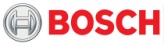 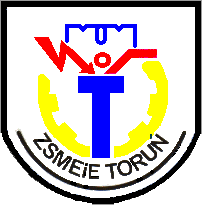                                                                                      Juni – Juli 2013